Template for designing a project outline
for funding by the BMWK/MEFR forJOINT CALL FOR PROPOSALS FOR FRANCO-GERMAN INNOVATION PROJECTS “PRIVATE 5G NETWORKS FOR THE INDUSTRY”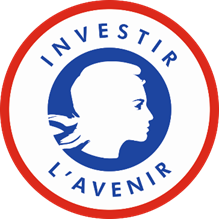 Title of the project outline:
Funding program: international cooperation projects
Project acronym: (please also enter in footer)
Place; Date of version:
Details of the submitter of the project outline by the Leading Principal Investigator (LPI) of France (network coordinator):Details of the submitter of the project outline by the Leading Principal Investigator (LPI) of Germany (network coordinator):Projects must be submitted identically to DLR-PT and Bpifrance for funding by the BMWK/MEFR.Outline of the project outline
Please note the following formal design criteria, which are not mandatory but violations will lead to lower rating: max. 15 pages
1.3 line spacing, Times New Roman font, 11 pt. Font size, 1.5 cm margin
1. Added value through binational cooperation
(presentation of the added value of Franco-German cooperation in the project and the sustainable strengthening of Franco-German cooperation; brief summary of the whole project and in particular of the binational cooperation (overall goal of the binational cooperation, summary of the project proposal, description of the application(s) achieved, desired innovations))  2. Goal and planned result, based on the state of research and technology

2.1 Objectives of the project
(Relation to political objectives, economic and social relevance of the project, promise of benefits and concrete results of the planned project)2.2 State of research and technology, own preparatory work
(In particular, it should be shown which preparatory workflows into the project and which synergies can be expected with existing projects)
2.3 Innovations compared to the state of the art
(Presentation of the innovation delta in comparison to the current state of research and technology, advantages / differentiation from competing solutions)3. Possibilities for widespread use, exploitation of the results
(Market potential and competitive situation, economic prospects of success, role of the network partners in subsequent exploitation strategies, broad impact and visibility, perspectives / strategies for market development)4. Description of the solution and the work packages
4.1 Technical feasibility
(Overall technical concept, presentation of the technical and non-technical core components, presentation of the specific development needs)
4.2 Management of technical, economic and legal risks
(Brief list of threat scenarios with the probability of occurrence and risk potential as well as possible countermeasures)

4.3 Work plan
(Work plan with descriptions of the work of the alliance partners including subcontractors; including all project-related scientific and technical problems as well as the intended solutions, planned R&D work of all French and German partners, including handover points between the individual partners and in particular between the French and German national project parts)* Outcome refers to a concrete, measurable, material result (e.g. "criteria catalog", "prototype")
5. Timing and cost estimation

5.1 Timing:Table: Representation of the work packages with milestones (table in this form required) 
5.2 Budget overview:The project proposal must present a work budget that has not already benefited from funding from the State, the territorial authorities, the European Union or their agencies, outside this call.Table: Presentation of personnel expenses and cost estimateNationality: GE = german; FR = french
Type: HS = university institute; F = other research institute; SME = small / medium-sized enterprise;
GU = larger company; S = other facility
FQ: planned funding rate5.3 Environmental impact of the project if relevant:Explain potential contributions to sustainability, as for example:contributions to diminish climate change and foster environmental protectionmeasures to ensure the sustainable development and application of digital technologiescontributions to a sustainable design of industrial processes and infrastructure6. Representation of the project partners
(Description of project consortium with all French and German partners, distribution of roles) 6.1 Brief description of the cooperation partners and their roles / contributions within the consortium 
(For all partners, a brief description (industry, field of activity, possibly group affiliation, special project-related competencies, role within the consortium, strategic interest / intentions to exploit), 
6.2 Financial capacity of the project partnersList all the R&D projects led by each partner and supported by a public authority (national, local or European), specifying the budgets of the R&D programmes and the amount received in grants so that the financial capacity of the partners to conduct the project can be evaluated.6.3. Measures for exchange with other 5G initiatives (national/international)7. Utilization and rights 
(Utilization and rights of use within the entire consortium, presentation of the design of the exploitation and usage rights within the consortium and how their contractual arrangement is intended. Each partner is to be responsible for complying with its funding organization’s intellectual property rights requirements)7.1 General added value of the project result, general exploitation potential7.2 Impact and significance of the project results for each project partner7.3 Public relation measures, exploitation strategy8. Relevance of the project 
8.1 Reference to the Call for tender8.2 Rationale of the need for funding9. Further presentation of the binational consortium
(Interested parties are free to add further points which, in their opinion, are important for an assessment of their proposal)Company /
OrganizationDepartment /
InstituteMr./Mrs.First NameTitelSurnamePhoneE-MailFurther project partner, possibly with contact data Further project partner, possibly with contact data Further project partner, possibly with contact data Further project partner, possibly with contact data Company /
OrganizationDepartment /
InstituteMr./Mrs.First NameTitelSurnamePhoneE-MailFurther project partner, possibly with contact data Further project partner, possibly with contact data Further project partner, possibly with contact data Further project partner, possibly with contact data WP1: TitelWP1: TitelWP1: TitelWP-Leader:Partner:PM:Objective: Methods / Instruments / Process: Results/Outcome*: Objective: Methods / Instruments / Process: Results/Outcome*: Objective: Methods / Instruments / Process: Results/Outcome*: Work Packages (WP)1. Year1. Year1. Year1. Year2. Year2. Year2. Year2. Year3. Year3. Year3. Year3. Year3. YearPMPMWork Packages (WP)IIIIIIIIIIVIIIIVIIIIIIIVsum11.123…MilestonesMonthDescriptionM16planned result M210……Nr.NationalityProject PartnerTypFQPM 1.YearPM 2.YearPM 3.Yearnumber of PM Sumestimation of costs (in €)estimation of costs (in €)estimation of costs (in €)estimation of costs (in €)estimation of costs (in €)Subsidy requested (in €)Nr.NationalityProject PartnerTypFQPM 1.YearPM 2.YearPM 3.Yearnumber of PM SumStaff (researchers, engineers and technicians)Depreciation of research equipment and materialsSub-contracted research workMaterial, subcontracting and otherSum12345…Sum